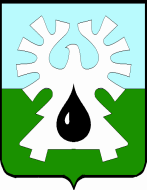 ГОРОДСКОЙ ОКРУГ УРАЙХанты-Мансийского автономного округа - ЮгрыАДМИНИСТРАЦИЯ ГОРОДА УРАЙПОСТАНОВЛЕНИЕот                                                                                                                             № О внесении изменений в постановление администрации города Урай от 28.10.2021 №2643 «Об утверждении перечня главных администраторов доходов бюджета городского округа Урай Ханты-Мансийского автономного округа – Югры»В соответствии с пунктом 3.2 статьи 160.1 Бюджетного кодекса Российской Федерации, на основании постановления Губернатора Ханты-Мансийского автономного округа – Югры от 15.09.2022 №119 «О Департаменте региональной безопасности Ханты-Мансийского автономного округа - Югры и передаче отдельных функций и полномочий некоторых исполнительных органов Ханты-Мансийского автономного округа – Югры», приказа Аппарата Губернатора Ханты-Мансийского автономного округа - Югры от 15.01.2020 №1-нп «Об осуществлении органами местного самоуправления муниципальных образований Ханты-Мансийского автономного округа - Югры, осуществляющими переданные государственные полномочия Ханты-Мансийского автономного округа - Югры по созданию и осуществлению деятельности муниципальных комиссий по делам несовершеннолетних и защите их прав, полномочий администраторов доходов бюджетов муниципальных образований Ханты-Мансийского автономного округа – Югры», предложений Управления образования администрации города Урай, Службы по контролю и надзору в сфере охраны окружающей среды, объектов животного мира и лесных отношений Ханты-Мансийского автономного округа – Югры, Избирательной комиссии Ханты-Мансийского автономного округа – Югры:1. Внести в приложение к постановлению администрации города Урай от 28.10.2021 №2643 «Об утверждении перечня главных администраторов доходов бюджета городского округа Урай Ханты-Мансийского автономного округа – Югры» следующие изменения:1.1. Строку:заменить строкой следующего содержания:1.2. Строку:заменить строкой следующего содержания:1.3. После строки:  дополнить строками следующего содержания:1.4. После строкидополнить строкой следующего содержания:1.5. После строкидополнить строкой следующего содержания:1.6. После строки:дополнить строками следующего содержания:1.7. После строки:дополнить строкой следующего содержания:1.8. После строки:дополнить строкой следующего содержания:2. Опубликовать постановление в газете «Знамя» и разместить на официальном сайте органов местного самоуправления города Урай в информационно-телекоммуникационной сети «Интернет».3. Контроль за выполнением постановления возложить на заместителя главы города Урай С.П.Новосёлову.Глава  города Урай                                                                                               Т.Р. Закирзянов231Управление образования и молодежной политики администрации города Урай231Управление образования администрации города Урай370Департамент гражданской защиты населения Ханты-Мансийского автономного округа - Югры370Департамент региональной безопасности Ханты-Мансийского автономного округа - Югры4201 16 01193 01 0005 140Административные штрафы, установленные главой 19 Кодекса Российской Федерации об административных правонарушениях, за административные правонарушения против порядка управления, налагаемые мировыми судьями, комиссиями по делам несовершеннолетних и защите их прав (штрафы за невыполнение в срок законного предписания (постановления, представления, решения) органа (должностного лица), осуществляющего государственный надзор (контроль), организации, уполномоченной в соответствии с федеральными законами на осуществление государственного надзора (должностного лица), органа (должностного лица), осуществляющего муниципальный контроль)440Избирательная комиссия Ханты-Мансийского автономного округа - ЮгрыИзбирательная комиссия Ханты-Мансийского автономного округа - Югры4401 16 01053 01 9000 140Административные штрафы, установленные Главой 5 Кодекса Российской Федерации об административных правонарушениях, за административные правонарушения, посягающие на права граждан, налагаемые мировыми судьями, комиссиями по делам несовершеннолетних и защите их прав (иные штрафы)5301 16 01193 01 0005 140Административные штрафы, установленные Главой 19 Кодекса Российской Федерации об административных правонарушениях, за административные правонарушения против порядка управления, налагаемые мировыми судьями, комиссиями по делам несовершеннолетних и защите их прав (штрафы за невыполнение в срок законного предписания (постановления, представления, решения) органа (должностного лица), осуществляющего государственный надзор (контроль), организации, уполномоченной в соответствии с федеральными законами на осуществление государственного надзора (должностного лица), органа (должностного лица), осуществляющего муниципальный контроль)5301 16 01193 01 0007 140Административные штрафы, установленные Главой 19 Кодекса Российской Федерации об административных правонарушениях, за административные правонарушения против порядка управления, налагаемые мировыми судьями, комиссиями по делам несовершеннолетних и защите их прав (штрафы за непредставление сведений (информации)5301 16 01203 01 9000 140Административные штрафы, установленные Главой 20 Кодекса Российской Федерации об административных правонарушениях, за административные правонарушения, посягающие на общественный порядок и общественную безопасность, налагаемые мировыми судьями, комиссиями по делам несовершеннолетних и защиты их прав (иные штрафы)5301 16 02010 02 0000 140Административные штрафы, установленные законами субъектов Российской Федерации об административных правонарушениях, за нарушение законов и иных нормативных правовых актов субъектов Российской Федерации 6901 16 01053 01 0063 140Административные штрафы, установленные Главой 5 Кодекса Российской Федерации об административных правонарушениях, за административные правонарушения, посягающие на права граждан, налагаемые мировыми судьями, комиссиями по делам несовершеннолетних и защите их прав (штрафы за нарушение законодательства об организации предоставления государственных и муниципальных услуг)6901 16 01053 01 0351 140Административные штрафы, установленные Главой 5 Кодекса Российской Федерации об административных правонарушениях, за административные правонарушения, посягающие на права граждан, налагаемые мировыми судьями, комиссиями по делам несовершеннолетних и защите их прав (штрафы за неуплату средств на содержание детей или нетрудоспособных родителей)6901 16 01053 01 9000 140Административные штрафы, установленные Главой 5 Кодекса Российской Федерации об административных правонарушениях, за административные правонарушения, посягающие на права граждан, налагаемые мировыми судьями, комиссиями по делам несовершеннолетних и защите их прав (иные штрафы)6901 16 01153 01 9000 140Административные штрафы, установленные Главой 15 Кодекса Российской Федерации об административных правонарушениях, за административные правонарушения в области финансов, налогов и сборов, страхования, рынка ценных бумаг (за исключением штрафов, указанных в пункте 6 статьи 46 Бюджетного кодекса Российской Федерации), налагаемые мировыми судьями, комиссиями по делам несовершеннолетних и защите их прав (иные штрафы)6901 16 01173 01 0007 140Административные штрафы, установленные Главой 17 Кодекса Российской Федерации об административных правонарушениях, за административные правонарушения, посягающие на институты государственной власти, налагаемые мировыми судьями, комиссиями по делам несовершеннолетних и защите их прав (штрафы за невыполнение законных требований прокурора, следователя, дознавателя или должностного лица, осуществляющего производство по делу об административном правонарушении)6901 16 01193 01 0007 140Административные штрафы, установленные Главой 19 Кодекса Российской Федерации об административных правонарушениях, за административные правонарушения против порядка управления, налагаемые мировыми судьями, комиссиями по делам несовершеннолетних и защите их прав (штрафы за непредставление сведений (информации)6901 16 01193 01 0012 140Административные штрафы, установленные Главой 19 Кодекса Российской Федерации об административных правонарушениях, за административные правонарушения против порядка управления, налагаемые мировыми судьями, комиссиями по делам несовершеннолетних и защите их прав (штрафы за передачу либо попытку передачи запрещенных предметов лицам, содержащимся в учреждениях уголовно-исполнительной системы или изоляторах временного содержания)